ČETVRTAK 17.12.2020.GUESS THE DINOSAUR!Na prošlom satu smo se pripremali za ispit koji smo trebali pisati danas. Kako nismo u školi ne možemo ga ni pisati. Zato malo ponavljajte preko praznika jer ćemo pisati ispit kad se vratimo, na početku sljedećeg polugodišta.Danas idemo dalje. Započinjemo s 3. cjelinom i prvom lekcijom Guess the dinosaur! Za početak u 1. zadataku na 28.str. udžbenika pročitajte pjesmicu Reading is fun! Zatim u bilježnicu zapišite naslov lekcije te prepišite sljedeće riječi: fairy tale – bajka           comic – strip           picture book – slikovnica           science book – znanstvena knjigaNakon toga u drugom zadatku poslušajte kako Elliot opisuje dinosaura te glavne dijelove tijela prepišite i prevedite u bilježnicu. Za vježbu riješite 1. zadatak u radnoj bilježnici na 36.str.Osim toga na sljedećem linku nalaze se zadaci za vježbu na izzyu, kao i zvučni zapis za drugi zadatak:https://hr.izzi.digital/DOS/1322/3794.htmlZa drugi sat s obzirom da nam se bliži Božić riješite 1. i 2. zadatak na 92. i 93. str. radne bilježnice. Osim toga na sljedećem linku poslušajte i poznatu pjesmu te riješite nekoliko zadataka za vježbu:https://hr.izzi.digital/DOS/1322/13861.htmlRiješene zadatke ne morate slati na mail. Pregledat ćemo ih kad se vratimo u školu u 2. polugodištu.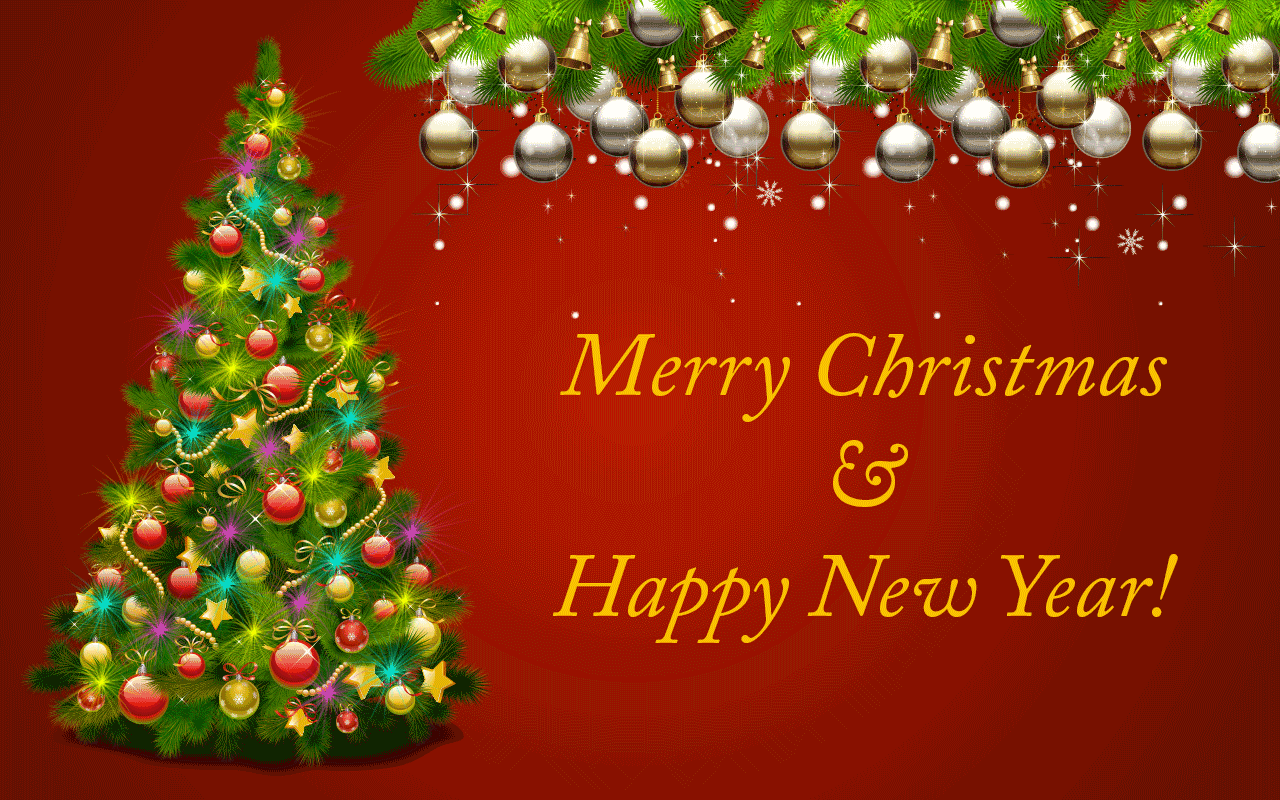 